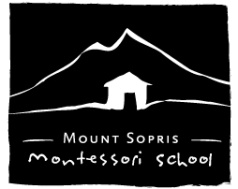 SUNSCREEN AUTHORIZATION FORMI give my consent for my child_______________________________, to have sunscreen applied by the Mt Sopris Montessori School Staff.Parent Signature_______________________________________    Date___________________SUNSCREEN AUTHORIZATION FORMI give my consent for my child_______________________________, to have sunscreen applied by the Mt Sopris Montessori School Staff.Parent Signature_______________________________________    Date___________________